There's nothing quite like a juicy love story...the romance, the intrigue, and maybe a little scandal. We're digging in to some of the greatest biblical marriages to see what we can learn. Today we look at the complex love triangle of Jacob & Leah & Rachel and observe that when God is not number one in our lives a mess is bound to happen. 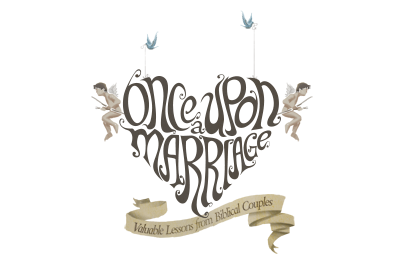 Sermon NotesJacob & Leah & RachelGenesis 29:14-30:1 (Psalm 92:1-3)(Page 20 in the Pew Bible)When human desire is your answer ….You ______________ more than you shouldYou become ___________You always end up ____________To really be fulfilled in life, you have to find the ________God is your ______, and everything else is a distant ______Sermon notes adapted from Lifechurch.tv series Once Upon a Marriage